Southwestern College Transfer Center                                                                                                    16/17Associate Degrees for Transfer (ADT) to CSUADT degrees provide a transfer pathway after the completion of 60 units from a specific set of major and general education courses at SWC. Recipients of an ADT are guaranteed admission to the CSU system, but not to a particular campus or major. See a Counselor to discuss requirements and benefits of the ADT.Is an ADT offered at SWC in your Major?  Currently the following ADT degrees are available at SWC:Admin of Justice Anthropology Art History Business Admin Chemistry – PendingCommunication Computer Science Economics – PendingElementary Teacher   English Geography Geology History Journalism Kinesiology Mathematics Music Philosophy Physics Political Science Psychology Sociology Spanish Studio Arts Theatre ArtsIs a “Similar Major” offered at your intended CSU campus? Not all majors at the CSU are deemed “similar” to the community college ADT. To see whether your intended major is similar to the ADT at SWC, please see the most recent CSU Similar Degree database.Is the major and/or campus impacted? Is the student in a CSU Local Admission Area?Please see your SWC Counselor to help determine whether the ADT degree offers the best avenue for transfer based on Local Admission Area and Impaction status. CSU Impacted programs information can be found at http://www.calstate.edu/sas/impactioninfo.shtmlRequirements for all ADT Degrees:For detailed information visit the Transfer Center website: http://www.swccd.edu/modules/showdocument.aspx?documentid=9775Minimum of 60 CSU Transferable UnitsMinimum grade point average (GPA) of at least 2.0 in all CSU-transferable coursework. While a minimum of 2.0 is required for admission, some majors and campuses require a higher GPA. Please consult a counselor for more in- formation.Completion of a minimum of 18 semester units in an “ADT” major as detailed in the SWC catalog. All courses for the major must be completed with a grade of “C”.Certified completion of the CSU GE Breadth OR the IGETC general education patterns.  See the Transfer Center website or SWC catalog for requirements.Students must apply to the CSU during the application filing periodStudents MUST petition with the SWC Evaluation Office for the ADT degree (see SWC website for graduation petition process and deadlines.)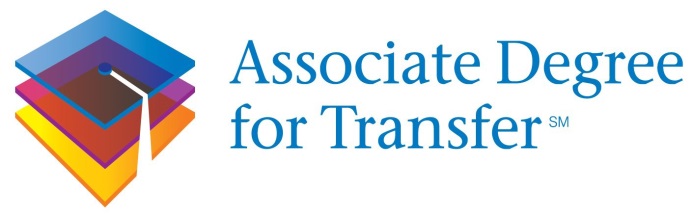 Electronic  Verification of ADT to the CSU’s are only provided after students apply for SWC Graduation